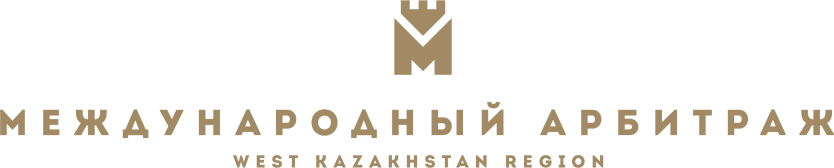 «У Т В Е Р Ж Д Е Н О»Председателем  «Международного арбитража по Западно-Казахстанской области»от 30 ноября 2014г. с изменениями и дополнениями на 8 мая 2020г,23 сентября 2021г, 18 октября 2022гПОЛОЖЕНИЕ ОБ АРБИТРАЖНЫХ СБОРАХ И РАСХОДАХ	Настоящее Положение является неотъемлемой частью Регламента Международного арбитража по Западно-Казахстанской области и определяет размер, правила исчисления, порядок и сроки уплаты арбитражного и иных сборов, дополнительных расходов, порядок определения цены иска, а также распределения расходов, связанных с разрешением спора в Международном арбитраже по Западно-Казахстанской области (далее по тексту – Арбитраж). 1. Регистрационный сбор - сбор, уплачиваемый истцом при подаче искового заявления в Арбитраж. Регистрационный сбор возврату не подлежит. Размер регистрационного сбора указывается в процентном соотношении 1,5% от суммы иска (по неимущественным спорам от 20 МРП до 1,5%), но не менее 20-месячный расчетный показатель (далее - МРП) и включает в себя все налоги и обязательные платежи, предусмотренные действующим законодательством. 2. Арбитражный сбор (Гонорар арбитра) – гонорар, сбор, уплачиваемый за оказание услуг по рассмотрению спора в Арбитраже. Размер арбитражного сбора (Гонорар арбитра) согласовывается индивидуально по каждому делу и включает в себя все налоги и обязательные платежи, предусмотренные действующим законодательством. 	3. Арбитражный сбор (Гонорар арбитра) оплачивается исходя из цены и валюты иска в соответствии с настоящими требованиями и не подлежит возврату. 	4. Арбитражный сбор (Гонорар арбитра) уплачивается следующими различными способами: 	а) при подаче искового заявления истцом либо совместно с ответчиком; 	б) сумма арбитражного сбора (Гонорар арбитра) должна быть оплачена истцом при подаче искового заявления или до вынесения решения арбитража; 	в) арбитражный сбор (Гонорар арбитра) исчисляется в тенге, рублях РФ и долларах США, 	В случае оплаты арбитражного сбора (гонорара арбитра) при подаче искового заявления прикладывается документ, подтверждающий оплату арбитражного сбора.	5. Если стороны договорились о том, что рассмотрение спора будет осуществляться составом арбитража на основе представленных материалов без участия сторон в заседании, то сумма арбитражного сбора (регистрационный сбор или гонорар арбитра) может быть снижена на 10  (десять) % процентов. 6. С учетом сложности дела, временных затрат и расходов, связанных с арбитражным разбирательством, председатель Арбитража, до вынесения решения Арбитражем, вправе вынести определение об увеличении размера арбитражного сбора (регистрационный сбор или гонорар арбитра) при рассмотрении спора более двух месяцев или при приостановлении и возобновлении арбитражного разбирательства по инициативе сторон (по заявлению, по ходатайству сторон) на ту же сумму, которая была оплачена при подачи искового заявления, либо по устному или письменному ходатайству стороны уменьшить размер арбитражного сбора.7. В целях объективности рассмотрения дела, председатель Арбитража вправе отсрочить оплату арбитражного сбора (регистрационный сбор или гонорар арбитра) до вынесения решения арбитража, но не более 60 (шестьдесят) дней с момента принятия искового заявления и уменьшить размер арбитражного сбора.8. Председатель Арбитража вправе уменьшить сумму арбитражного сбора (регистрационный сбор или гонорар арбитра), учитывая материальное положение сторон и иные факторы. 9. В случае увеличения размера исковых требований недостающая сумма арбитражного сбора (регистрационный сбор или гонорар арбитра) уплачивается истцом в соответствии с увеличенной ценой иска. При неуплате недостающей суммы арбитражного сбора (регистрационный сбор или гонорар арбитра) Арбитраж оставляет без рассмотрения заявление об увеличении размера исковых требований. При уменьшении размера исковых требований сумма арбитражного сбора пересмотру не подлежит. 10. Все споры рассматриваются единолично арбитром, назначаемым Председателем Арбитража по ЗКО, если иное не предусмотрено в арбитражном соглашении. При этом арбитражный гонорар единоличного арбитра включен в регистрационный и арбитражный сбор.В случае рассмотрения спора коллегиальным составом арбитража (арбитров) при пересмотре спора по вновь открывшимся обстоятельствам, составом арбитража из трех арбитров, по письменному ходатайству о рассмотрении спора коллегиальным составом арбитража, стороны принимают на себя все расходы, связанные с оплатой гонорара дополнительно привлекаемых арбитров.